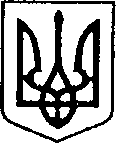 УКРАЇНАЧЕРНІГІВСЬКА ОБЛАСТЬН І Ж И Н С Ь К А    М І С Ь К А    Р А Д АВ И К О Н А В Ч И Й    К О М І Т Е ТР І Ш Е Н Н ЯВід 11 січня 2024р.			м. Ніжин				№ 8Про розгляд матеріалівкомісії з питань захисту прав дитиниВідповідно до пункту б статті 34, статей 42, 51, 52, 53, 59, 73 Закону України «Про місцеве самоврядування в Україні», Регламенту виконавчого комітету Ніжинської міської ради VIII скликання, затвердженого рішенням Ніжинської міської ради Чернігівської області від 24 грудня 2020 року № 27-4/2020, протоколу засідання комісії з питань захисту прав дитини від 20.12.2023 р. та розглянувши заяви громадян, виконавчий комітет міської ради вирішив:1. На підставі статей 176, 177 Сімейного кодексу України, статей 17, 18 Закону України «Про охорону дитинства», статті 12 Закону України «Про основи соціального захисту бездомних осіб і безпритульних дітей», статті 32 Цивільного кодексу України дозволити:1.1. ххх подарувати хххх 1/8 частку квартиру №ххх в будинку № ххх по вулиці ххх в місті Ніжині, що належить йому на підставі договору купівлі-продажу /серія та номер:1ххх/ ххх/, в якій на реєстраційному обліку перебувають діти:  хххх, ххх р.н., ххх, ххх р.н.. При цьому права та інтереси дітей не будуть порушені, оскільки місце їх реєстрації не зміниться.1.2. ххх подарувати ххх будинок № ххх по вулиці ххх в місті Ніжині, що належить йому на підставі свідоцтва про право на спадщину /р.№ххх/ ххх/, в якому на реєстраційному обліку перебуває малолітня дитина  ххх,ххх р.н.. При цьому права та інтереси малолітньої не будуть порушені, оскільки місце її реєстрації не зміниться.1.3. ххх подарувати ххх ххх квартиру №ххх в будинку № ххх, корпус №хх по вулиці хххх в місті Ніжині, що належить їй на підставі договору купівлі-продажу /серія та номер: хххх/ хххх/, в якому на реєстраційному обліку перебуває малолітня дитина хххх, хххх р.н.. При цьому права та інтереси малолітньої не будуть порушені, оскільки місце її реєстрації не зміниться.1.4. ххх, ххх та хххх подарувати ххх 4/6 частини квартири №ххх в будинку № ххх по вулиці ххх в місті Ніжині, в якій на реєстраційному обліку перебуває малолітня дитина ххх, ххх р.н.. При цьому права та інтереси малолітньої не будуть порушені, оскільки місце її реєстрації не зміниться.2. На підставі Закону України «Про забезпечення організаційно-правових умов соціального захисту дітей-сиріт та дітей, позбавлених батьківського піклування» та згідно постанови Кабінету Міністрів України від 24.09.2008 р. № 866 «Питання діяльності органів опіки та піклування, пов’язаної із захистом прав дитини» встановити:2.1. Малолітній ххх, хх р. н., статус дитини, позбавленої батьківського піклування, оскільки мати дитини ххх під час здійснення кримінального провадження тримається під вартою, що підтверджується ухвалою про призначення судового розгляду Ніжинського міськрайонного суду від хххх року. Відомості про батька в свідоцтві про народження дитини записані відповідно до частини першої статті 135 Сімейного кодексу України (витяг № ххх від ххх р.) Дитина тимчасово влаштована в родину ххх, мешканця міста Ніжина, вулиця ххх, будинок №хххх, квартира №ххх.2.2. Неповнолітньому ххх, хххх р. н., статус дитини, позбавленої батьківського піклування, оскільки мати дитини, ххх, ххх р.н., померла ххх року (свідоцтво про смерть серія ххх № ххх від ххх р.) Батько позбавлений батьківських прав (рішення Ніжинського міськрайонного суду Чернігівської області від хххр., справа ххх). Дитина тимчасово влаштована у сім’ю бабусі, хххх, мешканки міста Ніжина, вулиця Незалежності, будинок №ххх, квартира №ххх.2.3. ххх, ххх р.н., статус дитини, позбавленої батьківського піклування, оскільки відповідно до рішення Ніжинського міськрайонного суду Чернігівської області від 20.11.2023 року дитину відібрано від  матері хххх, ххх р.н., без позбавлення її батьківських прав (справа № ххх). Відомості про батька в свідоцтві про народження дитини записані відповідно до частини першої статті 135 Сімейного кодексу України (витяг № хххх від ххх р.) Дитина влаштована до хххх.2.4хххх, ххх р.н., статус дитини, позбавленої батьківського піклування, оскільки відповідно до рішення Ніжинського міськрайонного суду Чернігівської області від 20.11.2023 року дитину відібрано від матері хххх, хххх р.н., без позбавлення її батьківських прав (справа № ххх). Відомості про батька в свідоцтві про народження дитини записані відповідно до частини першої статті 135 Сімейного кодексу України (витяг № ххх від ххх р.) Дитина влаштована до хххх.2.5. Малолітній хххх, хххх р. н., статус дитини-сироти, оскільки мати дитини, ххх, ххх р.н., померла (свідоцтво про смерть серія ххх №хххх, видане Ніжинським відділом державної реєстрації актів цивільного стану у Ніжинському районі Чернігівської області Східного міжрегіонального управління Міністерства юстиції 26.12.2023р., актовий запис №хххх від ххххр.). Відомості про батька в свідоцтві про народження дитини записані відповідно до частини першої статті 135 Сімейного кодексу України (витяг № хххх від хххх р.) Дитина тимчасово влаштована до Ніжинського центру соціально-психологічної реабілітації дітей служби у справах дітей Чернігівської обласної державної адміністрації.2.6. Малолітньому хххх, ххх р. н., статус дитини-сироти, оскільки мати дитини, хххх, ххх р.н., померла (свідоцтво про смерть серія хххх №ххх, видане Ніжинським відділом державної реєстрації актів цивільного стану у Ніжинському районі Чернігівської області Східного міжрегіонального управління Міністерства юстиції 26.12.2023р., актовий запис №хххх від хххр.). Відомості про батька в свідоцтві про народження дитини записані відповідно до частини першої статті 135 Сімейного кодексу України (витяг № хххх від ххх р.) Дитина тимчасово влаштована до Ніжинського центру соціально-психологічної реабілітації дітей служби у справах дітей Чернігівської обласної державної адміністрації.2.7. Неповнолітньому хххх, хххх р. н., статус дитини-сироти, оскільки мати дитини, хххх, ххх р.н., померла (свідоцтво про смерть серія ххх №ххх, видане Ніжинським відділом державної реєстрації актів цивільного стану у Ніжинському районі Чернігівської області Східного міжрегіонального управління Міністерства юстиції 26.12.2023р., актовий запис №ххх від хххр.).. Відомості про батька в свідоцтві про народження дитини записані відповідно до частини першої статті 135 Сімейного кодексу України (витяг № хххх від хххх р.) Дитина тимчасово влаштована в родину хххх, мешканки міста Ніжина, вулиця ххх, будинок №ххх, квартира №ххх.2.8. Неповнолітній хххх, ххх р. н., статус дитини, позбавленої батьківського піклування, оскільки мати дитини, ххххх, хххх р.н., померла (свідоцтво про смерть серія хххххх, видане Ніжинським відділом державної реєстрації актів цивільного стану у Ніжинському районі Чернігівської області Східного міжрегіонального управління Міністерства юстиції хххххр.). Батько дитини, хххххх, ххххх р.н., позбавлений батьківських прав (заочне рішення Ніжинського міськрайонного суду Чернігівської області від хххххх року справа № ххххх). Дитина тимчасово влаштована до Ніжинського центру соціально-психологічної реабілітації дітей служби у справах дітей Чернігівської обласної державної адміністрації.3. На підставі статей 5, 17, 18, 25, Закону України «Про охорону дитинства», статей 32, 33 Закону України «Про забезпечення організаційно-правових умов соціального захисту дітей-сиріт або дітей позбавлених батьківського піклування, статті 11 Закону України «Про основи соціального захисту бездомних осіб і безпритульних дітей», статті 71 Житлового Кодексу України, постанови Кабінету Міністрів України від 24.09.2008 року № 866 «Питання діяльності органів опіки та піклування, пов’язаної із захистом прав дитини» зберегти право на житло та заборонити відчуження вказаного житлового приміщення до досягнення повноліття:3.1. За дитиною, позбавленою батьківського піклування, хххх, хххх р.н., за адресою: вулиця хххххх, будинок ххххх в місті Ніжині Чернігівської області, який має право користування даним будинком.3.2. За дитиною, позбавленою батьківського піклування, ххххх, ххххх р.н., за адресою: вулиця хххххх, будинок ххххх в місті Ніжині Чернігівської області, який має право користування даним будинком.3.3. За дитиною, позбавленою батьківського піклування, ххххх, ххххх р.н., за адресою: вулиця ххххх, будинок хххх в селі Паливода, Ніжинського району, Чернігівської області, яка має право користування даним будинком.3.3. За дитиною, позбавленою батьківського піклування, хххх, ххххх р.н., за адресою: вулиця ххххх, будинок ххххх в селі Паливода, Ніжинського району, Чернігівської області, який має право користування даним будинком.	4. На підставі статей 157, 158 Сімейного кодексу України встановити дні побачень хххххх з малолітніми дітьми: хххх, ххххх р.н., ххххх, ххххх р.н., щонеділі з 10-00 год. до 13-00 год.5. На підставі статей 19, 161 Сімейного кодексу України затвердити висновок виконавчого комітету, як органу опіки та піклування, щодо розв’язання спору між хххх та ххххх стосовно визначення місця проживання малолітніх дітей: хххххх, ххххх р.н., ххххх, ххххх р.н..	6. На підставі статей 19, 168 Сімейного кодексу України затвердити висновок виконавчого комітету, як органу опіки та піклування, щодо можливості встановлення графіка побачень ххххххх, матері, яка позбавлена батьківських прав стосовно дітей: ххх, ххх р.н., хххх, ххххх р.н., з малолітніми.	7. На підставі пунктів 35 «Порядку провадження органами опіки та піклування діяльності пов’язаної із захистом прав дитини», затвердженого постановою Кабінету Міністрів України від 24.09.2008 р. № 866 «Питання діяльності органів опіки та піклування пов’язаної із захистом прав дитини» влаштувати:7.1. Дитину, позбавлену батьківського піклування, ххххх, ххххх року народження, на цілодобове перебування до закладу, який здійснює інституційний догляд і виховання дітей, а саме до Комунального некомерційного підприємства «Прилуцький обласний будинок дитини «Надія» Чернігівської обласної ради» терміном на 6 місяців. Службі у справах дітей виконавчого комітету Ніжинської міської ради продовжити пошук сімейних форм виховання для влаштування дитини.7.2. Дитину, позбавлену батьківського піклування ххх, ххх року народження, на цілодобове перебування до закладу, який здійснює інституційний догляд і виховання дітей, а саме до Комунального некомерційного підприємства «Прилуцький обласний будинок дитини «Надія» Чернігівської обласної ради» терміном на 6 місяців. Службі у справах дітей виконавчого комітету Ніжинської міської ради продовжити пошук сімейних форм виховання для влаштування дитини.7.3. Дитину-сироту хххх, ххх року народження, на цілодобове перебування до закладу, який здійснює інституційний догляд і виховання дітей, а саме до Комунального закладу «Комарівська гімназія» Чернігівської обласної ради. Службі у справах дітей виконавчого комітету Ніжинської міської ради продовжити пошук сімейних форм виховання для влаштування дитини.7.4.Дитину, позбавленого батьківського піклування ххх, ххх року народження, на цілодобове перебування до закладу, який здійснює інституційний догляд і виховання дітей, а саме до Комунального закладу «Комарівська гімназія» Чернігівської обласної ради. Службі у справах дітей виконавчого комітету Ніжинської міської ради продовжити пошук сімейних форм виховання для влаштування дитини8. На підставі статей 243, 244 Сімейного кодексу України, статей 58, 61, 62, 63 Цивільного кодексу України, пунктів 2.1, 2.2, 2.4, 3.1 Правил опіки та піклування призначити ххх піклувальником над неповнолітнім хххх, ххх р.н., який має статус дитини, позбавленої батьківського піклування, та видати їй посвідчення піклувальника.9. Відповідно до статей 5, 17, 18, 30, Закону України «Про охорону дитинства», статей 32, 33 Закону України «Про забезпечення організаційно-правових умов соціального захисту дітей-сиріт або дітей позбавлених батьківського піклування», статті 71 Житлового Кодексу України, пунктів 57, 58 Порядку провадження органами опіки та піклування діяльності, пов’язаної із захистом прав дитини, затвердженого постановою Кабінету Міністрів України від 24.09.2008 № 866 «Питання діяльності органів опіки та піклування, пов’язаної із захистом прав дитини» встановити опіку над майном дитини, позбавленої батьківського піклування, ххх, хх р.н., та призначити ххх опікуном над майном, яке складається із 3/40 часток квартири №ххх в будинку хх, по вулиці хх в місті Ніжині Чернігівської області.10. На підставі пунктів 69, 70 «Порядку провадження органами опіки та піклування діяльності пов’язаної із захистом прав дитини», затвердженого постановою Кабінету Міністрів України від 24.09.2008 р. № 866 «Питання діяльності органів опіки та піклування пов’язаної із захистом прав дитини» дозволити зареєструвати дитину, яку батьки покинули в КНП «Ніжинський пологовий будинок», що народилася 15.12.2023 р. у ххх. При реєстрації народження дитини присвоїти їй прізвище «ххх», ім’я «ххх», по батькові «ххх». У графі батьки записати: мати хххх, батько – ххх.11. Начальнику служби у справах дітей Наталії Рацин забезпечити оприлюднення даного рішення на офіційному сайті міської ради протягом 5 робочихднів з дня йогоприйняття.12. Контроль за виконанням рішення покласти на заступника міського голови з питань діяльності виконавчих органів ради Ірину Грозенко.Міський голова                                                        Олександр КОДОЛАПояснювальна запискадо проекту рішення виконавчого комітету Ніжинської міської ради«Про розгляд матеріалів комісії з питань захисту прав дитини»Відповідно до статей 34, 51, 52, 53, 59, 73 Закону України «Про місцеве самоврядування в Україні», виконавчий комітет міської ради має право розглядати питання щодо правових засад захисту прав малолітніх (неповнолітніх) дітей.З метою захисту прав та інтересів малолітніх та неповнолітніх дітей, на підставі статей 5, 17, 18, 25, Закону України «Про охорону дитинства», статей 32, 33 Закону України «Про забезпечення організаційно-правових умов соціального захисту дітей-сиріт або дітей позбавлених батьківського піклування, статті 11 Закону України «Про основи соціального захисту бездомних осіб і безпритульних дітей»,статті 71 Житлового Кодексу України, постанови Кабінету Міністрів України від 24.09.2008 року № 866 «Питання діяльності органів опіки та піклування, пов’язаної із захистом прав дитини» за дітьми-сиротами та дітьми, позбавленими батьківського піклування, а також особами з їх числа зберігається право на житло, в якому вони проживали з батьками, рідними до встановлення опіки, піклування, влаштування в прийомні сім’ї, дитячі будинки сімейного типу, заклади для дітей-сиріт та дітей, позбавлених батьківського піклування, у порядку, встановленому Кабінетом Міністрів України. Тому, виконавчий комітет Ніжинської міської ради, як орган опіки та піклування приймає рішення про збереження житла дітей-сиріт, дітей, позбавлених батьківського піклування.З метою захисту прав та інтересів малолітніх та неповнолітніх дітей, на підставі статей 176, 177 Сімейного кодексу України, статей 17, 18 Закону України «Про охорону дитинства», статті12 Закону України «Про основи соціального захисту бездомних осіб і безпритульних дітей», статті 32 Цивільного кодексу України виконавчий комітет, як орган опіки та піклування, дає згоду на вчинення правочинів з майном, право власності чи право на користування яким мають діти.На підставі Закону України «Про забезпечення організаційно-правових умов соціального захисту дітей-сиріт та дітей, позбавлених батьківського піклування» та згідно постанови Кабінету Міністрів України від 24.09.2008 р. № 866 «Питання діяльності органів опіки та піклування, пов’язаної із захистом прав дитини» виконавчий комітет, як орган опіки та піклування встановлює статус дитини-сироти, дитини, позбавленої батьківського піклування.На підставі статей 19, 158 Сімейного кодексу України виконавчий комітет, як орган опіки та піклування визначає способи участі у вихованні та спілкуванні з дитиною того з батьків, хто проживає окремо від неї.На підставі статей 19, 161 Сімейного кодексу України виконавчий комітет, як орган опіки та піклування надає висновок про розв’язання спору батьками стосовно визначення проживання малолітньої дитини.На підставі статей 19 Сімейного кодексу України виконавчий комітет, як орган опіки та піклування надає висновок щодо розгляду судом спорів щодо побачення з дитиною матері, батька, які позбавлені батьківських прав.На підставі пунктів 35 «Порядку провадження органами опіки та піклування діяльності пов’язаної із захистом прав дитини», затвердженого постановою Кабінету Міністрів України від 24.09.2008 р. № 866 «Питання діяльності органів опіки та піклування пов’язаної із захистом прав дитини» виконавчий комітет, як орган опіки та піклування, влаштовує дитину до закладу охорони здоров’я, освіти, іншого закладу або установи, в яких проживають діти-сироти та діти, позбавлені батьківського піклування.На підставі ст. ст. 243, 244 Сімейного кодексу України, ст.ст. 58, 61, 62, 63 Цивільного кодексу України, п.2.1, 2.2, 2.4, 3.1 Правил опіки та піклування виконавчий комітет, та згідноп.42 постанови Кабінету Міністрів України від 24.09.2008 р. № 866 «Питання діяльності органів опіки та піклування, пов’язаної із захистом прав дитини» виконавчий комітет, як орган опіки та піклування, призначає опіку (піклування) над дитиною яка має статус дитини-сироти, дитини, позбавленої батьківського піклуванняНа підставі статей 5, 17, 18, 30, Закону України «Про охорону дитинства», статей 32, 33 Закону України «Про забезпечення організаційно-правових умов соціального захисту дітей-сиріт або дітей позбавлених батьківського піклування», статті 71 Житлового Кодексу України, пунктів 57, 58 Порядку провадження органами опіки та піклування діяльності, пов’язаної із захистом прав дитини, затвердженого постановою Кабінету Міністрів України від 24.09.2008 № 866 «Питання діяльності органів опіки та піклування, пов’язаної із захистом прав дитини» виконавчий комітет ніжинської міської ради встановлює опіку над майном дитини, позбавленої батьківського піклування, та призначає опікуна над майном.На підставі пунктів 69, 70 «Порядку провадження органами опіки та піклування діяльності пов’язаної із захистом прав дитини», затвердженого постановою Кабінету Міністрів України від 24.09.2008 р. № 866 «Питання діяльності органів опіки та піклування пов’язаної із захистом прав дитини» виконавчий комітет, як орган опіки та піклування, дозволяє зареєструвати дитину, покинуту в КНП «Ніжинський пологовий будинок», яка народилася 15.12.2023 р..Даний проект рішення містить інформацію, яка належить до конфіденційної та без згоди осіб, яких вона стосується, опублікуванню не підлягає відповідно до статті 32 Конституції України, статей 301, 302 Цивільного кодексу України, Закону України «Про доступ до публічної інформації» №2939-VIвід 13.01.2011р., «Про захист персональних даних» №2297-VIвід 01.06.2010 р...Даний проект рішення потребує дострокового розгляду, оскільки рішення стосується соціально-правового захисту дітей.Враховуючи вищевикладене, проект рішення «Про розгляд матеріалів комісії з питань захисту прав дитини» може бути розглянутий на засіданні виконавчого комітету з позитивним вирішенням питання.Доповідати проект рішення «Про розгляд матеріалів комісії з питань захисту прав дитини» на засіданні виконавчого комітету Ніжинської міської ради буде начальник служби у справах дітей Наталія Рацин.Начальник служби у справах дітей                                    Наталія РАЦИНВізують:Начальник служби у справах дітей			Наталія РАЦИНЗаступник міського головиз питань діяльності виконавчих органів ради		Ірина ГРОЗЕНКОКеруючий справами виконавчого комітету Ніжинської міської ради 					Валерій САЛОГУБНачальник відділу юридично-кадровогозабезпечення			В’ячеслав ЛЕГА